Hungarian Puli Club of Great Britain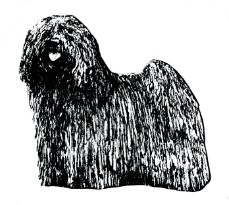 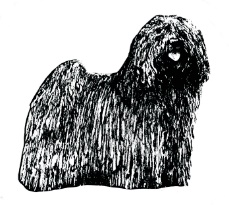 Judges List 2018 QuestionnaireAbbreviated questionnaire to be completed and submitted to the Judges Sub Committee, prior to 27th October 2017, by all judges currently on any HPC of GB list, EXCEPT List A1.The Judges List of The Hungarian Puli Club of Great Britain is prepared annually by the Judges Sub Committee based on the application forms submitted prior to the above date.				**Please complete shaded areas only**Please give details below for any Puli judging appointments completed since you last submitted an application form.Please give details below for any Puli specific seminars successfully completed since you last submitted an application form.Please give details of stewarding experience:Please give details of all future, confirmed appointments to judge Pulis. If no future appointments please give last appointment judged.This list enables us to provide all circulated societies with the maximum possible informationDECLARATION(To be completed and signed by all applicants. E-mail submissions will be accepted as if signed)The submission of a completed form does not necessarily ensure inclusion in the Club’s lists.Lists will only be valid for one year at a time and inclusion in a list in one year does not necessarily ensure inclusion in future years.I guarantee to do a written critique for submission to the Dog Press within one month of the judging appointment. I certify that all the information I have given on this application form, is a true and accurate record.COMPLETED FORMS TO BE RETURNED BY 27th OCTOBER 2017 TOMr W Fulton16 Seaforth Park,Annan,Dumfriesshire,DG12 6HX.Telephone: 01461 204232 e-mail:  CordantePulis@aol.comTitle: (Mr/Mrs/Miss/Ms/Dr)Full Name:AddressPostcodeTelephone NumberEmail AddressAffixDateName of showType of showNo. of classes judgedNo of dogs present & judgedDateOrganised ByDetails159261037114812Date:Show:SignatureDate